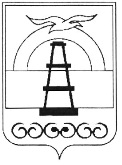 АДМИНИСТРАЦИЯ МУНИЦИПАЛЬНОГО ОБРАЗОВАНИЯГОРОДСКОЙ ОКРУГ «ОХИНСКИЙ»ПОСТАНОВЛЕНИЕот _________                                                                                     № _____г. ОхаВ соответствии со статьей 144 Трудового кодекса Российской Федерации, постановлением администрации муниципального образования городской округ «Охинский» от 27.01.2023 года № 39 «О внесении изменений в  постановление администрации муниципального образования городской округ «Охинский» от 14.09.2012 года № 691 «Об отдельных вопросах оплаты труда рабочих муниципальных учреждений бюджетной сферы муниципального образования городской округ «Охинский», руководствуясь статьей 42 Устава  муниципального образования городской округ «Охинский»,ПОСТАНОВЛЯЮ:1. Внести изменения в Положение об оплате труда рабочих муниципального автономного учреждения «Редакция газеты «Сахалинский нефтяник», утвержденное постановлением администрации муниципального образования городской округ «Охинский» от 10.12.2021 № 779:2.1. во второй строке графы 4 таблицы Приложения № 1 цифры «7689» заменить на цифры «8000». 3. Настоящее постановление вступает в силу с 01 января 2023 года. 4. Настоящее постановление опубликовать в газете «Сахалинский нефтяник» и разместить на официальном сайте администрации муниципального образования городской округ «Охинский» www.adm-okha.ru.5. Контроль за исполнением настоящего постановления оставляю за собой.Глава муниципального образования				Е.Н.Михликгородской округ «Охинский»О внесении изменений в Положение об оплате труда рабочих муниципального автономного учреждения «Редакция газеты «Сахалинский нефтяник», утвержденное постановлением администрации муниципального образования городской округ «Охинский»     от 10.12.2021 № 779 